Внеклассное мероприятие по физической культуре для 3-4 классов " Сочи - 2014"Цель и задачи:пропаганда физической культуры и спорта, здорового образа жизни;привлечение большого количества учащихся к регулярным занятиям физической культурой и спортом;повышение уровня физической подготовленности;выявление сильнейших команд;воспитание чувства коллективизма,  взаимопомощи, самодисциплины, воли,  внимания. Методы и приемы обучения: словесный; наглядный;практический;игровая форма; совместная деятельность учителя и учащихся. 
Место проведения: спортивный зал школы.
Длительность: 45 минут. Участники: 3 4 классыСпортивный инвентарь:  гимнастические скамейки, маты, мячи (баскетбольные, для фитнеса), кегли. Мультимедийная установка, ноутбук, музыкальный центр. Ход мероприятия.Звучит музыка "Домисольки" Построение, вход в зал. построение. Приветствие. "Становись, равняйсь, смирно, Здравствуйте, ребята!"На нашем мероприятии присутствуют гости, посмотрите на них, улыбнитесь и помашите рукой. Вот с таким настроением мы будем сегодня работать. Звучит песня "Гимн Олимпийским играм Сочи" на фоне песни читать: Как красив сегодня Сочи!
Нарядился не спроста.
Собрались спортсмены Мира
Для большого торжества.
Много лет ждала Россия,
И слетелся с разных мест
В город Сочи цвет всех наций,
Олимпийский цвет колец.Ребята чему будет посвящено наше мероприятие ?С 7 по 23 феврале мы с вами наблюдали за олимпийскими играми , которые проходили впервые в Российском городе Сочи. Это были 22 зимние олимпийские игры. Их называли "Зимние, Жаркие, Твои"А какие вы знаете атрибуты - символы Олимпийских игр? ( флаг, гимн, лозунг (девиз), логотип (эмблема), клятва, олимпийский огонь, талисманы, медали.)О какие талисманы 22 олимпийских игр вы знаете? Белый мишка, Снежный барс, Зайка. 
Белый Мишка в шарфе синем
На санях слетел с горы,
Встретил Зайчика в долине,
Подружились с той поры.

О всемирных играх в Сочи
Рассказал им Леопард,
И они все дни и ночи
Состязаний чтут азарт.

Талисманы игр спортивных
Олимпийцев берегут.
Блеск наград –
у самых сильных.
Победителям – салют!	А что вы знаете о Олимпийском огне? Эстафета Олимпийского огня началась в Москве 7 октября 2013 года и закончилась в Сочи 7 февраля 2014 года. По словам представителей Оргкомитета Олимпийских игр, эстафета стала самой продолжительной за всю историю — 123 дня и самой протяжённой — более 40 тысяч километров. Олимпийский огонь пронесли через столицы всех 83-х субъектов Российской Федерации. В ходе своего путешествия олимпийский огонь побывал в самом глубоком озере мира — Байкале, на Эльбрусе и на Северном полюсе. Кроме того, огонь отправляли в космос. Кто его зажигал на Олимпиаде? Фигуристка Ирина Роднина и Выдающийся российский хоккеист, вратарь Владислав Третьяк.А за какими видами спорта вы наблюдали? Что вы можете рассказать о Олимпиаде? (Сообщения детей)Первое золото для олимпийской сборной России принесли фигуристы в командном соревновании. 	Малоизвестным видом спорта был шорт-трек - это скоростной бег на коньках на короткой дорожке) — вид конькобежного спорта. В соревнованиях несколько спортсменов (как правило 4—8: чем больше дистанция, тем больше спортсменов в забеге) одновременно катаются по овальной ледовой дорожке длиной 111,12 м. Во многом благодаря Виктору Ану уровень шорт-трека в нашей стране заметно вырос. 15 февраля, на Олимпийских играх в Сочи в шорт-треке мужчины разыграли медали на дистанции 1000 м. Россияне сделали победный дубль: Виктор Ан стал на тот момент четырёхкратным олимпийским чемпионом, Владимир Григорьев завоевал серебро. Ранее Виктор Ан завоевал бронзу на дистанции 1500 м. 	Пятое олимпийское золото российские спортсмены завоевали в Бобслее. Российский экипаж Александра Зубкова и Алексея Воеводы занял высшую ступень пьедестала в двойках на Олимпийских играх в Сочи. По сумме четырех заездов Зубков и Воевода показали результат 3 минуты 45,39 секунды. Их медаль стала первым в истории нашей страны олимпийским золотом в бобслее. Александр Зубков был знаменосцем нашей команды на открытии Олимпийских Игр, Алексей Воевода – сочинец! Этой победой Зубков опроверг предубеждение в мире спорта, что знаменосец не может стать олимпийским чемпионом. Больше для этих нелепых суеверий оснований нет. 	Пятнадцать зимних спортивных дисциплин, объединённых в семь олимпийских видов спорта, включены были в программу зимних Олимпийских игр 2014. Сюда входили три коньковых вида, шесть лыжных видов, два вида бобслея, а также четыре отдельных вида спорта. Всего разыгрывается 98 комплектов медалей. 	И вот в день закрытия Белой Олимпиады весь олимпийский пьедестал по лыжным гонкам на 50 км у мужчин достался российским спортсменам! Золото у Александра Легкова, серебро у Максима Вылегжанина, бронзу взял Илья Черноусов. 	О чем говорит вам цифра 33? Столько всего медалей завоевано нашими олимпийцами на Зимних Играх в Сочи? В копилке сборной России на Играх в Сочи-2014 оказалось 13 золотых медалей, 11 серебряных и 9 бронзовых. Команда России на своей домашней Олимпиаде в Сочи стала лидером по количеству завоёванных медалей. Более того, в Сочи-2014 Россия побила не только свой собственный рекорд по общему количеству медалей, но и все рекорды, которые были установлены во времена Советского Союза. 33 медали на Зимних Играх мы не завоёвывали никогда! 	И вот уже закрытие Олимпийских игр . Белый мишка задул огонь в чаше на стадионе «Фишт», одновременно с этим погас и огонь в чаше за пределами арены. Мишка при этом прослезился, вспомнив своего бурого дедушку из 1980-го года.	На самом высоком уровне прошли олимпийские игры в Сочи оставив нам память на долгие годы. Мы будем помнить наших олимпийцев и гордиться ими. 	А сейчас давайте проверим свои силы в наших соревнованиях. И посмотрим какая команда первой создаст свой талисман.( Белый Миша и Зайчик). Ребята, если вы со мной согласныговорите - да!- настроение, каково, - во!- все такого мнения? – да!- все без исключения?- да!- мы повзрослели? – да!- всё мы сумели? – да!- везде мы успели? – да!- один за всех? – да!- а все за одного? – да!- здоровье в порядке? – да!- а весело ли вам живётся? – да!Сейчас проверим!Спортивные эстафеты начинаем? - да!1. «Ходьба по извилистой дорожке». По сигналу первый участник быстрым шагом проходит «змейкой» до поворотного знака и обратно, передав эстафетную палочку следующему участнику.Инвентарь: эстафетная палочка, три конуса.Штраф: переход на бег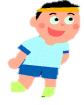 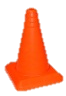 2. «Проведи мяч в ворота»По сигналу первый участник ведёт баскетбольный мяч гимнастической палкой до ворот, проводит мяч в ворота. Пройдя ворота 1 и 2, возвращается по прямой, передав гимнастическую палку и мяч  следующему участнику.Инвентарь: гимнастическая палка, баскетбольный мяч, четыре конуса.Штраф: игроку нельзя проходить ворота; ведение мяча только гимнастической палкой.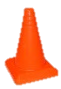 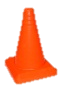 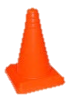 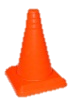 3. Викторина. За правильный ответ команда получает 1 балл. Франция является родиной олимпийских игр (нет)Олимпийские игры проводятся через  4 года (да)Победителей Древних олимпийских игр называли Олимпиониками (да)Талисманом Олимпийских игр в Москве был бурый медведь (да)Олимпийских чемпионов в наше время награждают лавровым венком (нет)Слово стадион произошло от слова «стадий» (да)Первые игры современности проводились в Москве (нет) 5 колец – это олимпийская эмблема (да)4. «Боулинг»По сигналу первый участник устремляется вперёд.  По пути обегает вокруг стойки, находящейся на средней линии, подбегает к линии поворотного знака и сбивает баскетбольным мячом кегли (мяч находится в трёх метрах от кеглей). Затем участник подбирает мяч (мяч подбирается после того, как он пересечёт линию или собьёт кеглю), кладёт его в «тарелку» и бежит назад, обегает стойку и передаёт эстафету другому участнику.Инвентарь: баскетбольный мяч, резиновая «тарелка», 3 кегли. Штраф: нельзя заходить за линии старта и броска;нельзя подбирать мяч после броска, пока он не пересечёт линию или не собьёт кегли.Если мяч выкатился из «тарелки», вернуться и положить на место.Сбитые кегли помощник ставит на линию.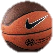 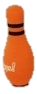 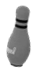 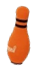 5. "Ребус". Определить вид спорта и написать его название. 6. «Прокати снежный ком»По сигналу первый участник катит большой мяч (для фитнеса) «змейкой» до поворотного знака и обратно. Инвентарь: мяч для фитнеса, три конуса.Штраф: переход на бег7. «Ползуны»Перед стартом первый участник находится на гимнастической скамейке в упоре присев на коленях. По сигналу участник начинает передвижение по скамейке, подтягиваясь руками. Затем переходит на мат и ползёт по-пластунски до конца мата. Встаёт и бегом возвращается в команду, передав эстафету по плечу следующему участнику.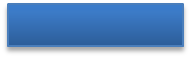 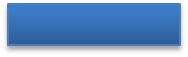 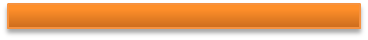 Подведение итогов.Ребята вам понравилось мероприятие? (хлопают в ладоши) А что вы узнали нового? А что бы вы посоветовали соседу слева? Учитель объявляет итоги праздника, подчеркивая старания детей и болельщиков. Проводится награждение.Учитель: Вот и закончился наш спортивный праздник. И пусть мир движений подарит вам бодрость, здоровье, счастье повседневного общения с физической культурой и спортом.Провели мы состязаньяИ желаем на прощаньеВсем здоровье укреплять,Мышцы крепче накачать!Всем ребятам мы желаемБыть здоровыми, сильными быть,Больше спортом заниматься,Про компьютеры забыть!Быть отличником в учёбе,Во всем дома помогатьИ всем людям на планетеТолько счастье доставлять!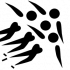 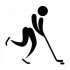 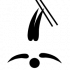 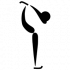 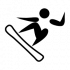 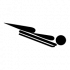 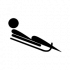 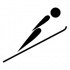 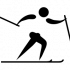 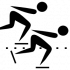 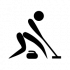 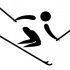 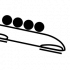 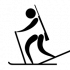 